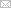 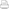                   Выпускной утренник в детском саду                     « Наш фильм – это дети» Звучит фонограмма: «Здравствуйте, уважаемые радиослушатели! В эфире – новости. Вчера, в п. Энем, в детском саду №5 « Калинка» закончены съемки полнометражного, познавательно-развлекательного, музыкального фильма « Пять лет мы ждали этот день», И сегодня состоится презентация фильма и встреча со съемочной группой.Звучит фонограмма «Фанфары», в зал входят ведущие-воспитатели.

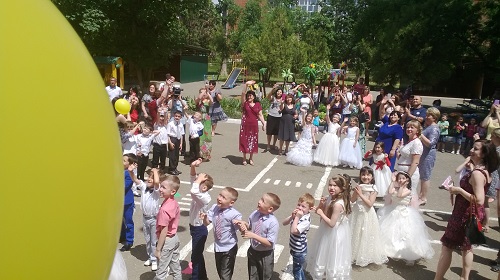 1 Вед: Наш фильм- это дети!           Наш фильм- это счастье!           Наш фильм- это солнечный лучик в ненастье!1 Вед: Его создавали мы долгие годы!            И были победы, и были невзгоды!            И вот расставаться настала пора…            Артисты на сцену! Вперед, детвора!Под музыку дети заходят в зал.1 Вед: Мы долго ждали этот день,           Но он нагрянул как-то сразу!           И расцвела для вас сирень           Как ни цвела еще, ни разу!2 Вед: Букеты, музыка, стихи           И светлый от улыбок зал!-           Все это вам, выпускники!           Сегодня ваш последний бал!1 реб: О ком сегодня все твердят?           И для кого улыбки эти?!           Волнуется весь детский сад,          Причина есть, конечно дети!2 реб: Сегодня нас с трудом узнали           Все гости, что собрались в зале.           В последний раз пришли сюда.           Запомните нас навсегда!3 реб: Сегодня скажем « До свиданья!»           И воспитателям, и няням,           Всем, кто любил нас, был нам рад.Вместе: Прощай, любимый детский сад!                            Песня про детский садСадятся на стульчики.1 Вед: Как было объявлено ранее, сегодня здесь проходит презентация нашего фильма. Он создавался целых пять лет!2 Вед: Менялись режиссеры, менялся состав исполнителей. И сейчас вы увидите самые интересные кадры из нашего фильма.1 Вед: Итак, кадр первый – ностальгический!Хлопает хлопушкой.2 Вед: Почему ностальгический, да потому что скоро в жизнь наших детей войдут прописи, учебники и задачи, а игрушки останутся позади. А сейчас прощание с игрушками.Выходит мальчик с девочкой, с игрушками в руках.Дев: С игрушками решила пошептаться        Ведь нам пора настала распрощаться,        Нет, я играть совсем не перестану,        Но все же реже : школьницей ведь стану.Мал: ( берет со стола Мишку)       Прощай, мой милый, Мишенька-пухляшка,       Опять вареньем вымазал рубашку?Дев: Да, ладно я сегодня постираю…Мал: Как будешь без меня Михась, не знаю…Дев: Я куклу Ляльку нынче причесала,        И на кудряшки бантик завязала.Мал: Не ешь конфеты: аллергия будет!         И кто тебя с утра теперь разбудит?Дев: Зайчонку Яшке ухо подлечила,        Которое три дня назад простыло.Мал: Вот Яшка для тебя вилок капусты         Нам будет друг без друга очень пусто.Дев: Любимый поросенок Розовушка,        Ну, где опять ты замазюкал ушко?Мал: Возьми тебе вот влажные салфетки          Какие вы беспомощные детки!Дев:  Прощаюсь с вами я сейчас, ребята,         Я выросла и я не виновата.Мал: Года умеют быстренько лететь,         Ну не до свадьбы нам в саду сидеть?Выходят девочки куколки, танцуют танец. 1 Вед: Вот такие же маленькие вы к нам пришли.1 кук: В детском саду суматоха и шум           Каждый готовил свой лучший костюм.           В зале красивом все собрались          Нас не пускали, а мы прорвались.2 кук: Платья одели и щечки помыли,           Красивыми стали и к вам поспешили.3 кук: Я куколка красавица           На праздник к вам пришла.           В первый класс вы поступайте           Детский сад не забывайте.4 кук: Ваши воспитатели           Много сил потратили           Каждый день и каждый час           Все заботились о вас.5 кук: Научили вас стараться           За любое дело браться           Малышей не обижать           А всех старших уважать!6 кук: Но пришла пора проститься           Школа всех вас ждет учиться           Мы хотим вам пожелать,Вместе: Лишь пятерки получать!Во время стихов выпускники ставят стульчики и сажают малышей на колени.                               Песня « Малыши»Реб: Спасибо вам ребята, милые,        Примите подарочки от нас красивые.Малыши уходят.2 Вед: Кадр второй – лирический!Хлопает хлопушкой. Выходят мальчики в косынках.1 Мальчик: Сегодня мы прощаемся                 С любимым детским садом,                 Мы выросли, мы выросли                 Идти нам в школу надо                 И сейчас подружки                 Пропоют для вас частушки!2 Мальчик: Ты же знаешь, что у нас                  В группе мало девочек.1 Мальчик: Так заменим их сейчас,                  Мы ж артисты высший класс!                           Частушки1 Говорят что без частушек   Нет и жизни никакой   Мы частушки хохотушки   Пропоем со всей душой.2 Ой ребята дорогие,   Посоветуйте как быть,   Нынче в школу мы уходим   Как же нем теперь всем жить.3 В школу я иду с цветами,   Маму за руку держу,   Из-за пышного букета   Я дверей не нахожу.4 У меня теперь забота   И не знаю как мне быть   Мама с папой на работе,   А кому портфель носить.5 Очень трудные задачи   В школе задают сейчас   И со мною вместе мама   Записалась в первый класс.6 Папа изобрел будильник,   Чтоб я не проспал урок    На звонок приделал прочно    Здоровенный молоток.7 Начался учебный год,   Часики за тикали    Меня мучает вопрос,    Скоро ли каникулы?Вместе: Мы частушки вам пропели,              Вы скажите от души,              Хороши частушки были              И мы тоже хороши!2 Вед: Кадр третий – патриотический!                            Сценка « Три солдата»Выходят три мальчика, переодетые в солдатскую форму, садятся у костра, рядом с костром котелок с картошкой.1 солдат: Дорогие мои, ребята,                Когда же кончится эта война?2 солдат: Не вешай нос, мой милый Антошка,                ( обнимает за плечо)                Поешь пока не остыла картошка.                Одолеем врага, победим!3 солдат: Вот тогда долг стране мы сполна отдадим.                Я вернусь к моей маме старушке,                Как она без меня там одна?                Буду спать на мягкой подушке.                Может, мама моя голодна?1 солдат: Я буду спать суток двое,                У берега речки потом посижу.                О жестокой войне младшим братьям                И сестренке своей расскажу.2 солдат: Полно, братья, довольно кручины.                 Завтра в бой, завтра рано вставать.                 Мы ведь сильные, мы ведь мужчины!                 Выдержим все, а сейчас надо спать!                    Танец « Птицы белые»1 Вед: Молодцы наши выпускники. А мы продолжаем просмотр нашего фильма.2 Вед: Кадр четвертый – сюрпризный!1Вед: Дорогие друзья, вы любите сюрпризы? Тогда этот кадр для вас.Мальчик: Мы бросаем скуке вызов                 Потому что потому                 Жить на свете без сюрпризов                 Невозможно никому.                 Пусть удачи, неудачи                 Пусть полеты вверх и вниз,                 Только так , а не иначе                 Начинается сюрприз.                       Танец « Ковбоев»1 Вед: Спасибо, мальчики за танец, правда удался сюрприз?А сейчас следующий кадр.2 Вед: Кадр пятый – шуточный!1 Вед: Постучит в который раз           Выпускной в «Калинку»           Провожала в первый раз           Мамочка ( имя)….Мама:( оглядывая ребенка)            Туфли есть, брюки есть,            Белая рубашка.            Ты платочек носовой,            Положи в кармашек.Вед: Все тетрадки положила,         Книжки и карандаши.       (мама ходит и собирает необходимые вещи в портфель)Мама: ( поднимая портфель, сгибается под тяжестью)         Ох, недюженной силой         Обладают малыши!       Положи в портфель       Дневник, кисточку и ручку,       Только умный ученик       Быстро все изучит.Реб: Слушай, мама, если        Все так тебе знакомо.        В первый класс иди сама,        Я дождусь второго.( начинает играть с игрушками)Вед: Постучит в который раз        Выпускной в « Калинку»        Провожала в первый раз        Мамочка (имя)….                       Дуэт « Вернисаж»1 Вед: Кадр шестой – Поучительный!                Сценка « Лентяй и подружка-подушка»Действующие лица: Лентяй, Бабушка, Мама, Доктор, Ведущая-девочка.Вед: В кровати кто это лежит        И спросонья говорит?Лентяй: ( приподнимается на кровати)              Эх, жестокая, судьба!              Все замучили меня.К Лентяю подходит бабушка.Баб: Просыпайся, миленький,        Вставай, скорей родименький.        Чтобы быть всегда здоровым,        Отожмись пять раз от пола.        Наклонись и подтянись,        Полотенцем оботрись!Лентяй: ( недовольно)         Просыпайся, миленький         Вставай скорей любименький…         Эх, жестокая судьба!         Все замучили меня.Бабушка отходит в сторону, подбегает мама.Мама: Надо в школу поспешить,           Чтоб предметы изучить.           Чтоб уметь считать, писать…Лентяй: Мне милей всего кровать.              Не хочу совсем вставать!              И прошу не докучать!Мама: Я тебя сама умою           И постель твою накрою,           Твой портфель я соберу,           И до школы провожу.           В классе ждут тебя друзья…Лентяй: Ох, отстаньте от меня!              Есть у меня подружка-              Мягкая подушка.Мама и бабушка берутся за голову, охают, ахают и качают головой.Баб: Горе, что ни говори!        Что же ждет нас впереди?Мама: Неучем останется,           Будет в жизни маяться.В это время воспитатель прикрепляет к голове подушку.Лентяй: Эх, жестокая судьба!              Ладно, ладно, встану я.Лентяй встает с постели, ощупывает голову, пугается, пытается оторвать подушку, но у него ни чего не получается.Мама: Кто поможет нам теперь?Баб: Доктора зови скорей!Мама идет к телефону, а бабушка успокаивает внука.Баб: Мой внучонок дорогой,        Успокойся, я с тобой!        Хорошо что лишь подушка        Приросла к твоей макушке.        Если б приросла кровать        Ты не смог бы даже встать!Лентяй начинает плакать, бабушка гладит его по подушке на голове.Мама: ( говорит по телефону)            Милый, доктор, приходите,            Сына от беды спасите            К его кругленькой макушке            Приросла па-па-подушка!Мама всхлипывает, заикается, вытирает слезы. Мама опускает трубку, подходит к Лентяю. Все трое обнимаются и рыдают. Входит Доктор.Доктор: ( слушает)               Так, послушаем ребенка.               Вот печенка, селезенка…               Теперь налево повернись,               Носа языком коснись.Лентяй выполняет все, что говорит Доктор. Доктор трогает подушку.Доктор: Теперь диагноз вам скажу.              Думаю не удивлю:              Ленивис, лодырес, дружок-              Нехотения итог.Лентяй со страхом повторяет слова.Лентяй: Ленивис, лодерис?Доктор: Крепко приросла подушка,              Не оттянешь от макушки.              Вам совет я дам такой              Надо резать! С головой!Бабушка отталкивает доктора от Лентяя.Баб: Нет, не дам, не трогай внука!Доктор: То за лень ему наука!Вед: На защиту бабка встала        Хлоп! И в обморок упала!Бабка « падает в обморок», мама ее поднимает машет платочком.Доктор: Есть еще один совет( чешет затылок)              Говорить вам или нет?Баб: Нету силушки моей.        Говорите же скорей!Доктор: Если бросишь ты ленится,              Если ты пойдешь учиться,              Чудо вновь произойдет,              И подушка отпадет!Доктор, Бабушка и мама уходят.Лентяй: Значит надо постараться,              Чтоб с подушкою расстаться.              Сам рубашку я надену              И займусь скорее делом:              Сделаю зарядку( делает несколько движений)              В портфель сложу тетрадки,                ( Одевает ранец)              В комнате все приберу,                ( поправляет постель)              На уроки побегу!Лентяй уходит из зала. За спиной у него ранец, на голове подушка.Вед: Праздник будем продолжать        Будем мы стихи читать.                                   СтихиВед: Вы тихонько посидите,        Что будет дальше посмотрите!Вбегает Лентяй без подушки.Лентяй: Нет подушки, красота!              Здравствуй, школа!              Здравствуй, я!                            Песня про школу1 Вед: Я надеюсь, что среди наших выпускников таких ребят нет. А все наоборот хотят быть умными и здоровыми.2 Вед: И наверняка все подготовились к школе.1 Вед: А это мы сейчас проверим.                                Игры1 Вед: Продолжаем наш просмотр фильма.2  Вед: Кадр седьмой – Печальный!1 Вед: До позднего вечера окна горят,           Родители в школу готовят ребят.           Что беспокоит их в поздний час?            А ну-ка, заглянем в квартиру сейчас!За столом сидят мама и папа.Папа: Скоро дочка в школу,           В первый класс пойдет           Интересно, как она себя там поведет?Мама: Помню я, как первый раз           Дочка в садике без нас.           Тосковала и скучала,           Даже плакала бывало…Папа: Всем малышкам в первый раз          Трудно в садике без нас!Дев: ( подходит к родителям, успокаивает их)          Мамочка, не бойся!          Папа, успокойся!            Смело в школу я пойду,            Нас учили в детсаду            Не робеть и не стесняться,            И друзьям помочь стараться            И во всех делах своих            Быть не хуже остальных!Папа: Розовые, детские ладошки,           Маленькие, влажные слегка…           Странно думать – у тебя, у крошки,           Тоже будет детская рука…           Будут звезды и весенний вечер,           Поезда, вокзалы, маяки…           И, наверное, кто-нибудь на свете           Жить не сможет без твоей руки…           Может быть расстанешься со мною           Жить уедешь в дальние края.           Маленькая, дай тебя укрою-           Ты пока еще совсем моя!                           Танец пап и дочек1 Вед: Кадр восьмой- Прощальный!Хлопает « Хлопушкой» и звучит музыка дети проходят и берут подарки для сотрудников.1 реб: Сегодня светлый и печальный день,           Прощаемся мы нынче с детским садом.           Нам школа открывает свою дверь           Прощай, наш детский сад, грустить не надо.2 реб: Сюда другие дети будут приходить,           Чтоб вновь уйти, когда настанет время.            А ты, наш сад, все также будешь жить            И сеять доброты и знаний семя.3 реб: Спасибо мы сегодня говорим           Всем тем, кто проявлял о нас заботу.           Во первых воспитателям своим.           У вас нелегкая, но нужная работа.4 реб: Скажите, кто всегда, везде           Заботится о чистоте?           Спасибо милым няням           За ласку и вниманье!5 реб: Белая салфетка, чистая простынка           Белизной сияют фартук и косынка.           Чтобы было чисто, просто высший класс,           Это наша прачка заботилась о нас.6 реб: « Спасибо!»- скажем поварам            За их обед отличный.           За то, что вкусная еда           Нам на столе была всегда!7 реб: Чтоб обед сварили вкусный           И картошку и капусту           Должен кто-то закупить,           Про сосиски не забыть           Кладовщица это знает           Все продукты успевает           Своевременно купить.           И чего тут говорить           Все у Вас на складе есть,           Вам за то хвала и честь!8 реб: Кто заведует всерьез          Всем хозяйством? Наш завхоз!          В чьих руках всегда умело          Спорится любое дело?          У нее всегда в порядке          Краска, веники, тетрадки,          И на елке в Новый год          С нами пляшет и поет!          Пусть задор в глазах искрится          А болеть вам не годится!         Расстаемся! Пробил час!         Вспоминайте чаще нас!9 реб: Вся в бумагах, табелях,           Вся в заботах и делах.           Нужно сбегать в управленье,           Подписать ей заявленье,           Чтобы это все успеть           Нужно крылья ей иметь.           Крепкого здоровья пожелать хотим           Огромное спасибо мы вам говорим!10 реб: Если разбиты носы и ручонки,             Тогда медсестра нас намажет зеленкой,             Осмотрит нам горлышко, ушки и спинку,             Животик помнет и даст витаминку…             Она в нашем садике             Точно при деле: смотрит             Чтоб мы никогда не болели.11 реб: Для здоровья и фигуры,             И для силы ног и рук             На занятьях физкультуры             Отведет детей физрук!             Чтоб могли детишки бегать,              Никогда не уставать              На скакалке дружно прыгать,              Вместе с мячиком играть.              Был детишкам лучший друг-              Наш детсадовский физрук.12 реб: Чтоб с эмоциями сладить             И не ссориться в саду,             Отношения наладить,             И не впутаться в беду.             Чтоб активности излишек             Не пугал людей вокруг             Наблюдал всегда детишек,             Наш психолог- добрый друг!13 реб: У вас волшебная работа,             Вам покорились звуки, ноты.             Вы можете повелевать             В душе мелодии звучать.             Спасибо, Вам за ваши песни,             Что танцевали с нами вместе.             Что музыка всех наших дней,             Звучала с Вами веселей!14 реб: Как по адыгейски будет             Березка, школа, класс             Муслимат Хамедовна             Научила нас.             Вам здоровья мы желаем             Выступленье посвящаем             На 5 учить адыгейский язык             Мы в школе Вам обещаем!                     Песня на адыгейском языке.15 реб: Любой заведующей нужно,             Заместитель чтоб была.             Вдвоем свернут любые горы,             Две головы ведь не одна!             Когда заведующая отлучится             Методист уж на посту             Если что-то вдруг случится,             Решит проблему на ходу.             На нее можно положиться             Она поможет нам всегда             На благо садика трудиться             Не надоест ей никогда!16 реб: Минхан Абубачировна- руководитель наш,             Детсадом управляет- просто Ах!             Проблемы быстро все решает,             И сад всегда наш процветает.             Мы вам желаем крепкого здоровья,             Счастливой жизни, пенсии достойной.             Чтобы работа только радость приносила,             И чтобы в окнах ваших только солнышко светило!                                    Номер17 реб: В группе у нас всегда чистота             Сверкает и пол, и посуда.             Нянечка наша с утра             Наводит порядок повсюду.             Да и детишек она приучает             На стол накрывать и опрятными быть,             Каждый проказник, конечно же, знает:             Труд нашей няни нужно ценить.             И уходя хотим мы вам сказать             Что мы вас очень, очень любим             Улыбку вашу и глаза             Мы никогда не позабудем.18 реб: Воспитатель- наш добрый волшебник             Лаской светится и добротой             В детский сад мы идем как на праздник             Жизнь не можем представить иной.             Много радости, света и счастья             Мы желаем вам все от души.             На прощанье цветы и подарки             И любовь дарят вам малыши.                               Песня про воспитателя 1 Вед: Вот и закончился наш фильм. Мы показали самые интересные фрагменты нашего фильма. А с 1 сентября можно начинать новый фильм « Школьные годы».2 Вед: Мы от души желаем вам, чтоб к концу съемок того, другого фильма вы остались такими же добрыми, счастливыми, любящими и здоровыми!1 Вед: А нам осталось предоставить слово нашей заведующей.Слово заведующей, родителей. На бой курантов дети берут шары и становятся горошком.Ребенок: Ну, вот и все пришла пора простится                И школа ждет вчерашних дошколят                Все впереди у нас, но только в детский сад                Нам никогда уже не возвратиться.Ведущая: Мы нового времени начинаем отчет                 Рекою перемен жизнь быстро потечет                 Мы все, кто вас любил, проводим до порога,                 Но вы вернетесь к нам когда-нибудь                 В прекрасное далеко, прямым пусть будет путь!Под песню « Прекрасное далеко» дети выходят на улицу выпускать воздушные шарики.